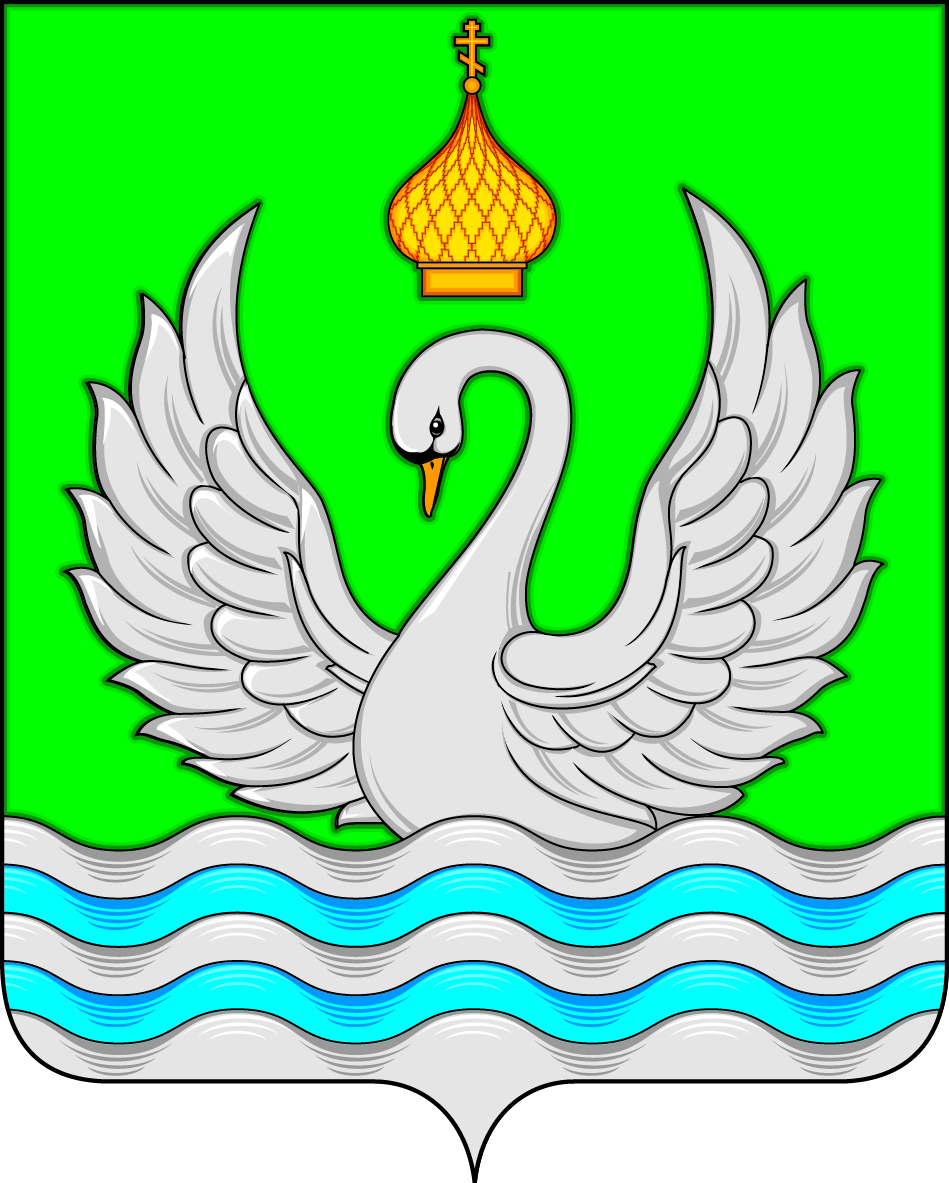 ГЛАВАСЕЛЬСКОГО ПОСЕЛЕНИЯ ЛОКОСОВОСургутского районаХанты-Мансийского автономного округа – ЮгрыПОСТАНОВЛЕНИЕ«24» марта  2020 года                                                                                                      № 13-пг/нпа                                                       с. ЛокосовоВ связи с приведением муниципальных правовых актов сельского поселения Локосово, в соответствие с действующим законодательством Российской Федерации:Признать утратившим силу постановление главы сельского поселения Локосово от 22.10.2019 № 18-пг/нпа  «Об утверждении Порядка  выдачи разрешения представителем нанимателя (работодателем) муниципальным служащим  администрации сельского поселения Локосово для участия на безвозмездной основе в управлении указанными в пункте 3 части 1 статьи 14 Федерального закона «О муниципальной службе в Российской Федерации»  некоммерческими организациями (кроме политической партии и органа профессионального союза, в том числе выборного органа первичной профсоюзной организации, созданной в администрации сельского поселения Локосово) в качестве единоличного исполнительного органа или вхождения в состав их коллегиальных органов управления».Обнародовать настоящее постановление и разместить на официальном сайте муниципального образования сельское поселение Локосово. Контроль  за  выполнением постановления оставляю за собой.Глава сельского поселения 						             И.В. Романов
Об отмене  постановления главы сельского поселения Локосово от 22.10.2019 № 18-пг/нпа «Об утверждении Порядка  выдачи разрешения представителем нанимателя (работодателем) муниципальным служащим  администрации сельского поселения Локосово для участия на безвозмездной основе в управлении указанными в пункте 3 части 1 статьи 14 Федерального закона «О муниципальной службе в Российской Федерации»  некоммерческими организациями (кроме политической партии и органа профессионального союза, в том числе выборного органа первичной профсоюзной организации, созданной в администрации сельского поселения Локосово) в качестве единоличного исполнительного органа или вхождения в состав их коллегиальных органов управления»